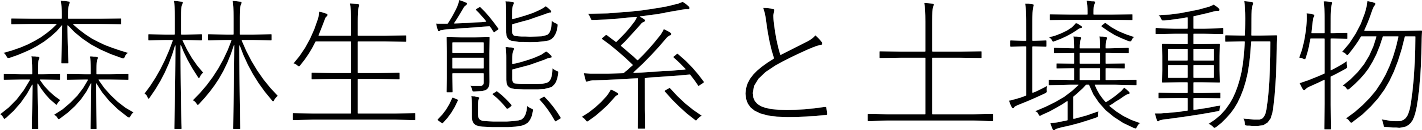 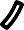 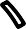 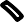 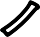 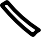 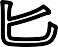 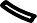 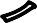 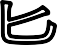 造林学研究室 学部３年野中 佳祐2018.1.19(金) 昼ゼミ自分の興味→植物と動物における生物間相互作用→生態系機能の持続的発揮を目的とした森林生態系への理解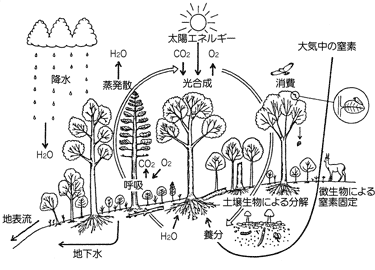 Fujimori（2001）https://www.shinrin-ringyou.com/shinrin_seitai/img/shinrin_seitaikei.gif土壌動物の生態学的研究・生物多様性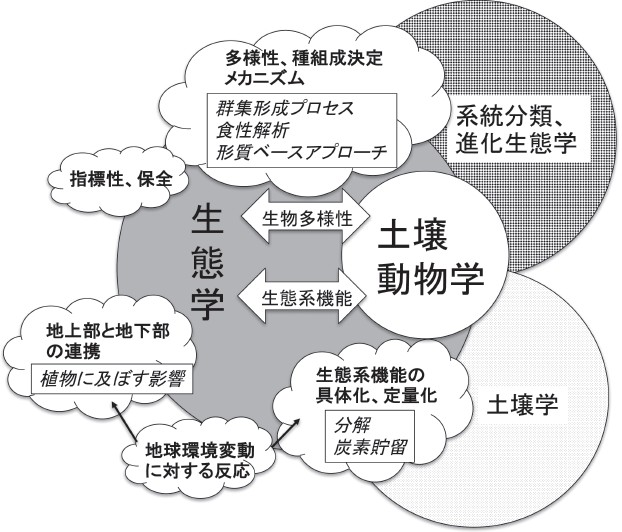 ・生態系機能長谷川 元洋など（2017）陸上生態系におけるＣ・Ｎ循環の主要プロセス制限要因・気候条件・リター特性・分解者群集土壌微生物	→直接的菌類細菌類土壌動物	→間接的大型（体幅２ｍｍ以上） ミミズ，ワラジムシなど中型（０.１～２ｍｍ） 　ダニ，トビムシなど小型    （０.１ｍｍ未満）クマムシ，ワムシなどササラダニ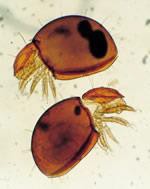 http://brh.co.jp/s_library/interview/41/asset/up loads/interview/41/no41_interview_01.jpgトビムシ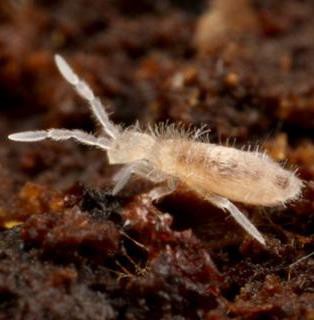 http://www.antroom.jp/cms/data/ant017 	an t_contents_img7.jpg分解速度→概ねポジティブ気温，湿度が高い地域→土壌動物の寄与率が高まる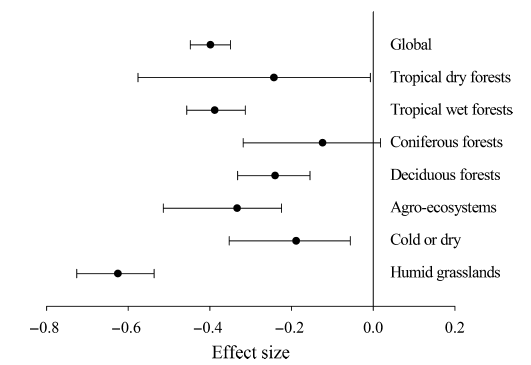 Garcia-Palacios P et al.（2013）リター特性→概ね正の相互作用土壌動物存在下で効果大リター破砕能力，微生物活性の増幅効果→難分解性リターで効果大リター選好性→易分解性リターで効果大リター重量あたりの中型土壌動物（個体数）→分解が進行に伴い、増加傾向・分解がある程度進行したリターに対する土壌動物の寄与の重要性・分解初期段階での効果大→分解が進むにつれて効果小・リター重量の減少の効果大食物資源→リターの質住み場所→リターの空間移動，環境変化土壌動物に対する資源として過分量の有機物“食物－住み場所テンプレート”による説明□分解系は森林生態系の維持に重要□リター分解制限要因・気候条件・リター特性・分解者群集□分解者群集・土壌微生物・土壌動物□リター分解と群集組成→食物－住み場所テンプレートによる解明参考文献１．長谷川 元洋など（2017）土壌動物をめぐる生態学的研究の最近の進歩．日本生態学会誌６ ７：95－118２．武田 博清（2002）トビムシの住む森．京都学学術出版会３．Garcia-Palacios P et al.（2013）Climate and litter quality differently modulate the effects of soil fauna on litter decomposition across biomes．Ecology Letters16: 1045–1053